ファインプラザ大阪第20回バドミントン大会（個人申込書）　　　　　　　　　　　　　　　　　　　　　　　　　　　　　　　　2019年　　 月 　　日記入＊１　所属している団体があれば団体名を、個人の方は個人と記入してください。＊２　１・２いずれかを○印で囲んでください。＊３　ペア編成等の参考としますので、（　　　）内は必ず記入してください。＊４　ペア編成は主催者で行い、当日発表します。＊５　この用紙１枚で、個人の方２名分申込みできます。ファインプラザ大阪第20回バドミントン大会（団体申込書）2019年 　　月　 　日記入 ＊１	 １．一般競技の部　２．交流の部 の中から１種目を選び、１・２いずれかを○印で囲んでください。フリガナ年　齢歳性　別男・女名　前年　齢歳性　別男・女住　所〒　　　―〒　　　―〒　　　―〒　　　―〒　　　―〒　　　―連絡先TEL：　　　　（　　　　）　　　TEL：　　　　（　　　　）　　　FAX：　　　　（　　　　）FAX：　　　　（　　　　）FAX：　　　　（　　　　）FAX：　　　　（　　　　）障がい名有（　　　　　　　　　　　） ・無有（　　　　　　　　　　　） ・無車いす有・無手話通訳要・不要所　属＊１競技種目＊２１．一般競技の部　 ２．交流の部１．一般競技の部　 ２．交流の部１．一般競技の部　 ２．交流の部１．一般競技の部　 ２．交流の部備　考＊３経験年数 (約　　　　年)練習頻度 (週に約　　　　回)過去１年間の大会出場回数 (約　　　　回)経験年数 (約　　　　年)練習頻度 (週に約　　　　回)過去１年間の大会出場回数 (約　　　　回)経験年数 (約　　　　年)練習頻度 (週に約　　　　回)過去１年間の大会出場回数 (約　　　　回)経験年数 (約　　　　年)練習頻度 (週に約　　　　回)過去１年間の大会出場回数 (約　　　　回)経験年数 (約　　　　年)練習頻度 (週に約　　　　回)過去１年間の大会出場回数 (約　　　　回)経験年数 (約　　　　年)練習頻度 (週に約　　　　回)過去１年間の大会出場回数 (約　　　　回)フリガナ年　齢歳性　別男・女名　前年　齢歳性　別男・女住　所〒　　　―〒　　　―〒　　　―〒　　　―〒　　　―〒　　　―連絡先TEL：　　　　（　　　　）　　　TEL：　　　　（　　　　）　　　FAX：　　　　（　　　　）FAX：　　　　（　　　　）FAX：　　　　（　　　　）FAX：　　　　（　　　　）障がい名有（　　　　　　　　　　　） ・無有（　　　　　　　　　　　） ・無車いす有・無手話通訳要・不要所　属＊１競技種目＊２１．一般競技の部　 ２．交流の部１．一般競技の部　 ２．交流の部１．一般競技の部　 ２．交流の部１．一般競技の部　 ２．交流の部備　考＊３経験年数 (約　　　　年)練習頻度 (週に約　　　　回)過去１年間の大会出場回数 (約　　　　回)経験年数 (約　　　　年)練習頻度 (週に約　　　　回)過去１年間の大会出場回数 (約　　　　回)経験年数 (約　　　　年)練習頻度 (週に約　　　　回)過去１年間の大会出場回数 (約　　　　回)経験年数 (約　　　　年)練習頻度 (週に約　　　　回)過去１年間の大会出場回数 (約　　　　回)経験年数 (約　　　　年)練習頻度 (週に約　　　　回)過去１年間の大会出場回数 (約　　　　回)経験年数 (約　　　　年)練習頻度 (週に約　　　　回)過去１年間の大会出場回数 (約　　　　回)団 体 名代表者名住　所〒　　　　―〒　　　　―〒　　　　―連 絡 先TEL：　　　　（　　　　）FAX：　　　　（　　　　）FAX：　　　　（　　　　）フリガナ年齢性別障がい名車いす手話通訳競技種目＊１備考経験年数等選 手 名 前年齢性別障がい名車いす手話通訳競技種目＊１備考経験年数等有・無要・不要１・２有・無要・不要１・２有・無要・不要１・２有・無要・不要１・２有・無要・不要１・２有・無要・不要１・２有・無要・不要１・２有・無要・不要１・２有・無要・不要１・２有・無要・不要１・２有・無要・不要１・２有・無要・不要１・２有・無要・不要１・２有・無要・不要１・２有・無要・不要１・２有・無要・不要１・２有・無要・不要１・２有・無要・不要１・２有・無要・不要１・２有・無要・不要１・２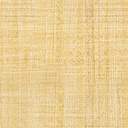 